POUZIOUX VOUNEUIL BASKET CLUB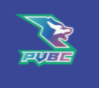 CONVOCATIONASSEMBLEE GENERALEORDINAIRE ET EXTRAORDINAIREVendredi 24/06/2022 – 19.00Salle Maison du Temps Libre, Rue de la Boivre 86580 Vouneuil sous BiardPrésident : Nicole ESCORNE2 Rue du Champ Berland86580 VOUNEUIL SOUS BIARDPour la cloture de la saison 2021-2022, nous avons le plaisir de vous convier à l’assemblee générale  du club.Ordre du jour : Assemblee générale ordinaire 2021-22- Rapport moral- Bilan sportif- Rapport financier- Interventions des élus- questions diversesAssemblee générale extraordinaire 2022 : - Proposition des nouveaux statuts du club :	proposition de document disponible sur le site internet PVBC : ici- Présentation des candidatures au conseil d’administration	faire candidatureà envoyer par mail : basketvouneuil@gmail.com avant le 22/06/2022- Election d’un nouveau conseil d’administrationJe vous rappelle qu’en cas d’empechement, vous pouvez mandater un membre du club muni d’un pouvoir (ci dessous).*******************************************************************************POUVOIR POUZIOUX VOUNEUIL BASKET CLUBJe soussigné ………………………………………………………………………………………..donne pouvoir à ………………………………………………………………………………………pour me représenter et voter en mon nom à l’assemblee générale ordinaire et extraordinaire du Pouzioux Vouneuil Basket Club, le 24/06/2022.Pouvoir à envoyer par mail : basketvouneuil@gmail.com avant le 22/06/2022									SIGNATURE OBLIGATOIRE